 ADVISORY COUNCIL AGENDA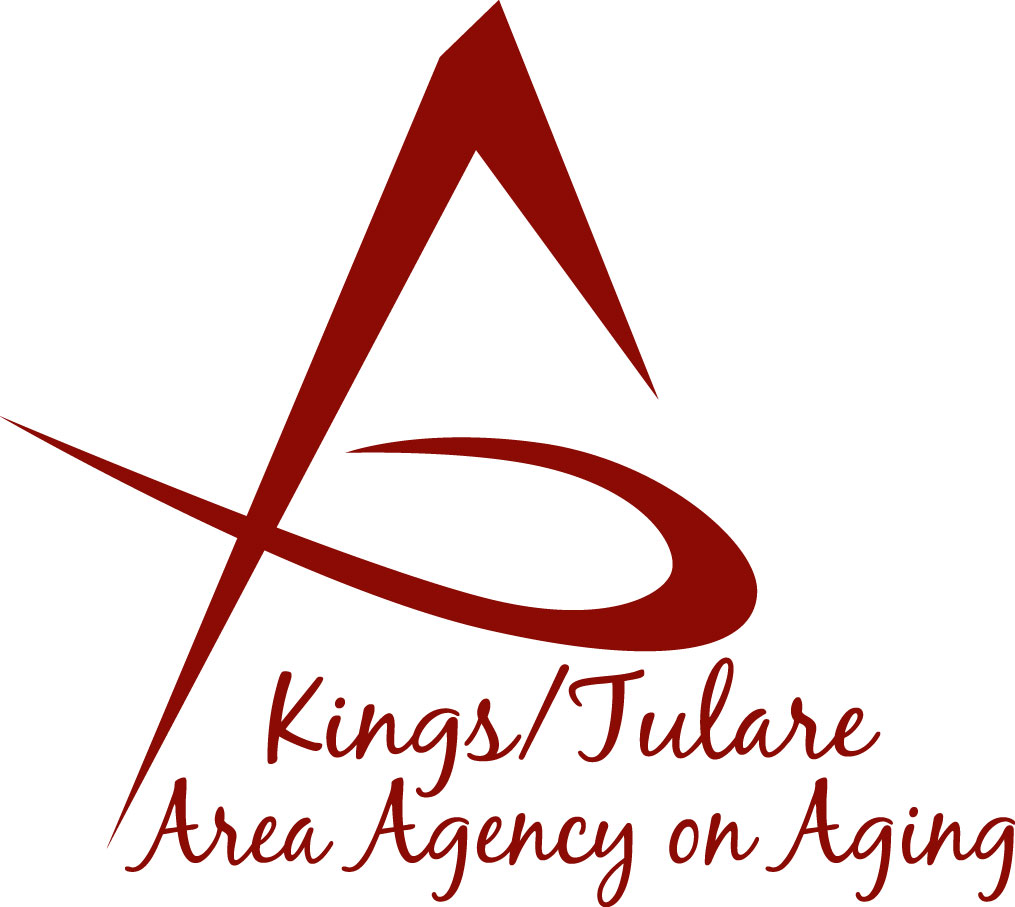 Monday, September 26, 2016Meeting begins at 10:30 a.m.     Tulare County Board of Supervisors              2800 W. Burrel Avenue             Conference Rooms A/B	     Visalia, CA 93291Call to OrderIntroductions3.	Public Comment		        	                                    3 minutes	Any person may directly address the Council at this time on any item on the Agenda or any other items of interest to the public that are within the subject matter jurisdiction of the K/TAAA.4.	Approval of Minutes      	                                                      ActionMembers present at the previous meetings may comment or correct minutes from the meetings held on July 18, 2016 and notes from August 15, 2016. (Note: The Aug 15th meeting did not have a quorum).5.	Announcements and Correspondence		         Information 6.	Milestone Updates					         InformationInformation regarding current and former members of the Council7.	Kings County Senior Day Event (Bobbie Wartson)         Information8.	Membership Committee (Marlene Chambers)             	      ActionRecommendation of Candidates Bobbie Wartson (Kings Co., Seat #6) and Elizabeth Holliday (Tulare Co., Seat #1) 9.	California Senior Legislature (CSL) 			          	        Action 	Appointment to the remaining term of Senior Senator, Don Turner10.	City of Tulare ADA Transition Plan (Lorraine Zorn)     Information11.	CA Dept. of Aging (CDA) Audit Report (Laura Silva)     Information12.	Family Caregiver Support Program (Yee Vue)    	         InformationPresentation by the Program Manager from Valley Caregiver Resource Center13.	Form 700 (Nancy Aldaoud/Dr. Wood)		         Information		Statement of Economic Interests14.	Development of Committees & Retreat Ideas	         Information15.	Staff Reports						         Information16.	Additional Member Comments 			         Information17.	Adjourn							    ActionIf there is no further business to attend to, member may adjourn the   meeting at this time.